Приглашение на Всероссийский кулинарный конкурс «Создать и Осуществить»Организаторы: Международный Форум «Incontro Romano 2018» и Всероссийский Фонд «Волга»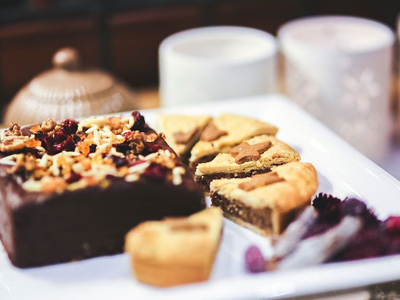 Общее введение о форуме:Форум «Incontro Romano» — это международная платформа профессионалов и студентов в сфере гостеприимства и кулинарии, которая направлена на то, чтобы продвигать виды работы, в центре которых прямая забота о человеке, поскольку они имеют трансформирующую силу, делая социальную среду более человечной.Каждый год «Incontro Romano» в итальянском городе Рима, предлагает тему для размышлений и работы с общей целью: вернуть измерение заботы о человеке в работу для укрепления семьи и гуманизации общества. Люди разных стран и профессий поделятся своим опытом, проектами и мечтами. Incontro Romano призывает участников к развитию творческого потенциала и способности работать в команде в рамках проекта развития практических навыков. Всероссийский кулинарный конкурс «Создать и Осуществить»Для участия в Incontro Romano 2018 “OUR WORLD, OUR MISSION” в этой номинации мы предлагаем Вам поразмыслить о способах защиты нашего мира в настоящее время и в будущем. Чтобы принять участие, мы просим вас создать закусочное меню, в котором, помимо гастрономического аспекта, необходимо учитывать социальную ответственность. Конечной целью является создание привлекательного и устойчивого меню, которое может быть подготовлено, используя ингредиенты максимально полно. Таким образом, рецепт может также использоваться общинными или общественными кухнями, или другими учреждениями, которые работают, чтобы кормить и помогать малообеспеченный группам населения.Условия участие в Всероссийском кулинарном конкурсе «Создать и Осуществить»Введение условии: Фонд "Волга" уже 6 лет участвует в Международном Форуме «Incontro Romano». В этом году Фонд решил делать местный конкурс среды московских колледжей чтобы делать отбор на международный конкурс в Италии.Дата: 20 февраля, в 15.00 в Фонде «Волга», Старая Басманная, Дом 10, Стр 5. Участники и правила:Для участия в отборочном этапе, каждый участник должен приготовить холодную закуску по стандартам международного конкурса. В день конкурса должна быть предъявлена технологическая карта блюда и вычисления расходов на рацион. Каждый участник принесет ингредиенты и инструменты, необходимые для оформления и приготовления блюда. Необходимо приготовить два блюда, один - для дегустации  оценки жюри, другой - для выставки. У каждого участника будет персональное место для работы. Блюда победителей станут основой для проекта – участника отборочного этапа в Риме. Призы: Трёх победители отборочного этапа получат Подарочный сертификат на ряд мастер-классов и тренингов в “Кулинарном Тренинг-центр Энрики Трани” в Фонде “Волга”. Приглашаем студентов пройти отбор для участия в команде проекта. Пока жюри будет отбирать блюда, отборочный комитет проведёт личные собеседования с участниками конкурса. Комитет выберет 10 студентов чтобы принять участие на московском этапе подготовки заявки на международный конкурс. Подготовка документации проекта и тестирование блюд для социального проекта будут проходить в Фонде по пятницам, с 17:00 до 19:00, с 23 февраля по 23 марта. Все студенты, отобранные для подготовки проекта, могут, при желании, отказаться от участия в конкурсе в Риме. Путешествие и пребывание должен оплатить каждый студент самостоятельно. Во всех трёх фазах проекта (участие в отборе, вовлечение в социальный проект, презентации проекта в Рим) студенты получат дипломы от Фонда «Волга» и от Форума «Incontro Romano». Финальный этап конкурса в Риме: 28 марта 2018 года В Риме, 28 марта, группа российских участников приготовить закуски. Это закусочное меню будет представлено на рассмотрение жюри, с объяснением меню и аргументации (почему данное блюда представляет собой устойчивый и социально ответственный вариант).Условия участия в заключительном этапе конкурса в РимеКоманды до 10 человек. Ингредиенты для закуски предоставит Форум «Incontro Romano», но если группа хочет добавить ингредиент, типичный для своей страны, она должна предоставить его сама, и Форум не несет расходы. Проработка блюда должна быть сделана по крайней мере за две недели до конкурса в Риме, надо будет выслать фото готовой продукции. Приготовление блюд будет в Риме, в день Форума «Incontro Romano». Оценка навыков и умений: – Работа в команде, включая работу, проделанную дистанционно, заранее. – Творчество и презентация – Подача закуски: вкус, цвет, текстура и аромат. – Оригинальность и гармония ингредиентов – Использование ингредиентов – Методы, используемые в подготовке – Питание: баланс и сочетание ингредиентов (полезность)– Чистота и гигиена – Обработки пищевых продуктов Москва, 1 февраля 2018 г.